ЧЕРКАСЬКА МІСЬКА РАДА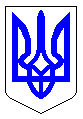 ЧЕРКАСЬКА МІСЬКА РАДАВИКОНАВЧИЙ КОМІТЕТРІШЕННЯВід 10.04.2018 № 241Відповідно до пункту 22 частини першої статті 26 Закону України «Про місцеве самоврядування в Україні», законів України «Про загальну середню освіту», «Про охорону дитинства», постанови Кабінету Міністрів України від 02.02.2011 № 116 «Про затвердження порядку надання послуг з харчування дітей у дошкільних, учнів у загальноосвітніх та професійно-технічних навчальних закладах, операції з надання яких звільняються від обкладення податком на додану вартість» (зі змінами, внесеними 18.01.2016 № 16) та з метою створення умов для збереження здоров’я дітей, організації харчування окремих категорій учнів 1-11 класів закладів загальної середньої освіти комунальної власності міста Черкаси, виконавчий комітет Черкаської міської радиВИРІШИВ:Погодити і подати на розгляд та затвердження міської ради проект рішення «Про затвердження Програми організації безкоштовного харчування окремих категорій учнів 1-11 класів закладів загальної середньої освіти комунальної власності міста Черкаси на 2018-2021 роки».2. Контроль за виконанням рішення покласти на заступника міського голови з питань діяльності виконавчих органів ради Коломойця І.А.Міський голова									А.В. БондаренкоЗАТВЕРДЖЕНОрішення міської радивід ____________№_____Програмаорганізації безкоштовного харчування окремих категорій учнів 1-11 класів закладів загальної середньої освіти комунальної власності міста Черкаси на 2018-2021 рокиІ. Загальні положенняНайважливішими компонентами розвитку особистості дитини є її фізичне, психічне та духовне здоров’я, стан якого визначається впливом на нього усього комплексу соціально-економічних, екологічних і духовних факторів. Одним з основних завдань сучасної освітньої політики при організації освітнього процесу є збереження здоров’я та формування здорового способу життя у підростаючого покоління. При цьому важливе значення має організація харчування учнів у навчальних закладах, дотримання фізіологічних та санітарних норм, забезпечення продуктами натурального походження з високою харчовою і біологічною цінністю, формування у шкільні роки відповідального ставлення дітей до власного здоров’я та вироблення навичок здорового способу життя, формування культури харчування.Відповідно до рішення Черкаської міської ради від 28.07.2016 № 2-826 з 2016 року у місті діє Програма організації безкоштовного харчування окремих категорій учнів 1-11 класів загальноосвітніх навчальних закладів комунальної власності міста Черкаси на 2016-2018 роки. Так, з початку 2018 року за заявами батьків безкоштовним гарячим харчуванням охоплено 97% учнів 1-4 класів (10926 дітей), 277 дітей із малозабезпечених сімей (100%), 177 дітей-переселенців (52 %) та 382 дитини, батьки яких є учасниками антитерористичної операції або загинули під час антитерористичної операції (84,3 %). Інші діти із числа вищезазначених категорій не харчуються з причин відмови батьків або діти, які перебувають на індивідуальній формі навчання. Крім того, мають можливість харчуватися безкоштовно 156 дітей 5-11 класів із сімей, які опинились в складних матеріальних умовах та не отримують допомогу відповідно до Закону України «Про державну соціальну допомогу малозабезпеченим сім’ям», а також із неповних та неблагополучних сімей.Отже, за Програмою безкоштовним гарячим харчуванням охоплено 11918 учнів 1-11 класів, що становить 47% від загальної кількості учнів.Сьогодні питання організації харчування дітей у навчальних закладах залишається одним із найбільш актуальних та заслуговує на особливу увагу ще й тому, що сучасне навчання у школі потребує високого розумового та фізичного навантаження. Діти, відвідуючи додаткові заняття, гуртки, секції, групи продовженого дня, нерідко проводять у школі по 6-7 годин.З прийняттям Закону України від 24.12.2015 № 911-VIII «Про внесення змін до деяких законодавчих актів України» право на забезпечення учнів безкоштовним гарячим харчуванням було суттєво обмежено. Так, внаслідок прийняття вищезазначеного закону були внесені відповідні зміни до законів України «Про загальну середню освіту» та «Про охорону дитинства» якими було визначено, що органи місцевого самоврядування та місцеві органи виконавчої влади забезпечують безкоштовним харчуванням тільки дітей-сиріт, дітей, позбавлених батьківського піклування, дітей з особливими освітніми потребами, які навчаються у спеціальних і інклюзивних класах, та учнів 1-4 класів із сімей, які отримують допомогу відповідно до Закону України «Про державну соціальну допомогу малозабезпеченим сім’ям».Тобто було позбавлено можливості отримувати безкоштовне харчування більшість учнів 1-4 класів (крім дітей із сімей, які отримують допомогу відповідно до Закону України «Про державну соціальну допомогу малозабезпеченим сім’ям») та учнів з малозабезпечених сімей, які навчаються у 5 – 11(12) класах, що значно погіршило умови їх перебування у навчальних закладах.Таким чином, із 47 % дітей, які харчуються безкоштовно, таке право залишиться не більш, як у 5 % (однозначно для сиріт та позбавлених батьківського піклування та дітей з особливими потребами). Що ж стосується малозабезпечених, а також сімей, які перебувають в складних життєвих обставинах, то необхідно врахувати, що ці родини фактично перебувають за межею бідності. Діти з неблагополучних сімей, перебуваючи в складних матеріальних умовах, через низький рівень відповідальності батьків, не можуть надати необхідні документи для отримання безкоштовного харчування. Крім того, вкрай потребують безоплатного харчування діти, які переміщуються з тимчасово окупованої території України та районів проведення антитерористичної операції на територію м. Черкаси, діти батьки яких є учасниками антитерористичної операції або загинули під час антитерористичної операції.Зважаючи на те, що термін дії Програми організації безкоштовного харчування окремих категорій учнів 1-11 класів загальноосвітніх навчальних закладів комунальної власності міста Черкаси на 2016-2018 роки завершується у 2018, з метою створення умов для збереження здоров'я дітей, підвищення рівня організації харчування, забезпечення школярів раціональним і якісним харчуванням, на виконання законів України «Про освіту» від 05.09.2017               № 2145-VIII, «Про загальну середню освіту» від 13.05.1999 № 651-XIV (зі змінами), «Про охорону дитинства» від 26.04.2001 № 2402-III (зі змінами), керуючись пунктом 16 частини 1 статті 43 Закону України «Про місцеве самоврядування в Україні», постанови Кабінету Міністрів України від 02.02.2011 № 116 «Про затвердження порядку надання послуг з харчування дітей у дошкільних, учнів у загальноосвітніх та професійно-технічних навчальних закладах, операції з надання яких звільняються від обкладення податком на додану вартість» (зі змінами, внесеними 18.01.2016 № 16), виникає необхідність у прийнятті нової Програми організації безкоштовного харчування окремих категорій учнів 1-11 класів закладів загальної середньої освіти комунальної власності міста Черкаси на 2018-2021 роки».Обов’язковими критеріями для надання безоплатних обідів є:для учнів 1-4 класів – заява батьків на ім’я директора загальноосвітнього навчального закладу, наказ керівника загальноосвітнього навчального закладу;для учнів 5-11 класів із родин, які опинилися в складних життєвих обставинах – заява батьків на ім’я директора загальноосвітнього навчального закладу, акт обстеження матеріально-побутових умов проживання учня, довідка про заробітну плату батьків або осіб, які їх замінюють (не стосується неблагополучних сімей), рішення ради загальноосвітнього навчального закладу, наказ керівника загальноосвітнього навчального закладу, погоджений департаментом освіти та гуманітарної політики Черкаської міської ради;для учнів 5-11 класів із малозабезпечених сімей, які отримують допомогу відповідно до Закону України «Про державну соціальну допомогу малозабезпеченим сім'ям» – заява батьків на ім’я директора загальноосвітнього навчального закладу, довідка, що підтверджує статус малозабезпеченої сім'ї, наказ керівника загальноосвітнього навчального закладу;для учнів 5-11 класів із сімей учасників антитерористичної операції, в тому числі дітей, батьки яких отримали статус учасник бойових дій, дітей, батьки яких загинули під час виконання службових обов’язків на підставі довідок та посвідчень встановленого зразка – заява батьків на ім’я директора загальноосвітнього навчального закладу, копія посвідчення учасника бойових дій або копія довідки про безпосередню участь особи в антитерористичній операції, забезпеченні її проведення і захисті незалежності, суверенітету та територіальної цілісності України, форму якої затверджено постановою Кабінету Міністрів України №413 від 20.08.2014 «Про затвердження Порядку надання та позбавлення статусу учасника бойових дій осіб, які захищали незалежність, суверенітет та територіальну цілісність України і брали безпосередню участь в антитерористичній операції, забезпеченні її проведення» (зі змінами), або документа, що підтверджує факт перебування учасника антитерористичної операції в районі її проведення в Донецькій та Луганській областях, виданий та скріплений печаткою уповноважених органів, зокрема Міністерства оборони України (військовими комісаріатами, військовими частинами), Міністерства внутрішніх справ України, Служби безпеки України, Державної прикордонної служби України, Національної гвардії України, Державної служби України з надзвичайних ситуацій або їх територіальними органами, до набуття такими особами статусу учасників бойових дій, наказ керівника загальноосвітнього навчального закладу;для учнів 5-11 класів загальноосвітніх навчальних закладів, які переміщуються з тимчасово окупованої території України та районів проведення антитерористичної операції на територію м. Черкаси – заява батьків на ім’я директора загальноосвітнього навчального закладу, копія довідки про підтвердження статусу внутрішньо переміщеної особи, наказ керівника загальноосвітнього навчального закладу.ІІ. Мета ПрограмиМетою програми є збереження здоров’я дітей, підвищення рівня організації харчування та забезпечення якісним, раціональним харчуванням учнів 1-4 класів, 5-11 класів із малозабезпечених сімей, із сімей, які перебувають в складних життєвих обставинах, учнів 5-11 класів батьки яких є учасниками антитерористичної операції або загинули під час антитерористичної операції, учнів 5-11 класів закладів загальної середньої освіти, які переміщуються з тимчасово окупованої території України та районів проведення антитерористичної операції на територію м. Черкаси.ІІІ. Перелік завдань виконання ПрограмиДля досягнення мети Програми необхідно виконати основні завдання: створити умови для повноцінного харчування учнів; забезпечити безкоштовним якісним і раціональним харчуванням учнів 1-4 класів, 5-11 класів із малозабезпечених сімей, із сімей, які перебувають в складних життєвих обставинах, учнів 5-11 класів батьки яких є учасниками антитерористичної операції або загинули під час антитерористичної операції, учнів 5-11 класів закладів загальної середньої освіти, які переміщуються з тимчасово окупованої території України та районів проведення антитерористичної операції на територію м. Черкаси; забезпечити контроль за організацією харчування учнів у закладах загальної середньої освіти.ІV. Паспорт ПрограмиПаспорт визначає суму коштів, необхідну для виконання Програми, законодавчі підстави її реалізації, мету, завдання, напрями діяльності, а також результативні показники, на підставі яких здійснюється контроль за цільовим та ефективним використанням бюджетних коштів і аналіз бюджетної програми.	Паспорт Програми затверджується у місячний термін після затвердження бюджету міста на відповідний період.V. Перелік заходів виконання ПрограмиVІ. Обсяг і джерела фінансування ПрограмиЗаходи Програми реалізовуються за рахунок коштів міського бюджету, інших джерел, не заборонених законодавством. Головним розпорядником коштів міського бюджету по видаткам на реалізацію Програми є департамент освіти та гуманітарної політики Черкаської міської ради. Обсяг фінансових ресурсів, що спрямовані на реалізацію Програми з міського бюджету, визначається виходячи з фінансових можливостей міського бюджету на відповідні роки з урахуванням пропозицій департаменту освіти та гуманітарної політики Черкаської міської ради, який надає бюджетний запит до проекту міського бюджету.Фінансування здійснюється за кодом програмної класифікації видатків та кредитування місцевих бюджетів відповідно до рішення Черкаської міської ради про міський бюджет на відповідний період.VІІ. Контроль за ходом виконання ПрограмиВідповідальним виконавцем Програми є департамент освіти та гуманітарної політики Черкаської міської ради, що забезпечує контроль за виконанням Програми та складанням щорічного звіту  про виконання її заходів.Відповідальний виконавець у процесі виконання Програми забезпечує цільове та ефективне використання бюджетних коштів  протягом усього строку реалізації відповідної програми у межах визначених бюджетних призначень.Оцінка ефективності програми здійснюється на підставі аналізу результативних показників, а також іншої інформації, що міститься у бюджетних запитах, кошторисах, паспортах бюджетних програм, звітах про виконання кошторисів та звітах про виконання паспортів бюджетних програм. Головний розпорядник коштів надає результати моніторингу виконання Програми до департаменту фінансової політики за І та ІІ півріччя до 20 липня та 20 січня відповідно.VІІІ. Очікуваний кінцевий результат виконання ПрограмиФінансування Програми забезпечить безоплатними обідами учнів 1-4 класів, учнів 5-11 класів із малозабезпечених сімей, які отримують допомогу відповідно до Закону України «Про державну соціальну допомогу малозабезпеченим сім'ям», учнів 5-11 класів із сімей, які перебувають в складних життєвих обставинах, учнів 5-11 класів батьки яких є учасниками антитерористичної операції або загинули під час антитерористичної операції, учнів 5-11 класів закладів загальної середньої освіти, які переміщуються з тимчасово окупованої території України та районів проведення антитерористичної операції на територію м. Черкаси.ІX. Результативні показники, що характеризують виконання ПрограмиПро проект рішення Черкаської міської ради «Про затвердження Програми організації безкоштовного харчування окремих категорій           учнів 1-11 класів закладів загальної середньої освіти комунальної власності міста Черкаси на             2018-2021 роки»Про проект рішення Черкаської міської ради «Про затвердження Програми організації безкоштовного харчування окремих категорій           учнів 1-11 класів закладів загальної середньої освіти комунальної власності міста Черкаси на             2018-2021 роки»Проект рішенняПроект рішенняПроект рішення№ № № ЧЕРКАСЬКА МІСЬКА РАДАЧЕРКАСЬКА МІСЬКА РАДАЧЕРКАСЬКА МІСЬКА РАДАЧЕРКАСЬКА МІСЬКА РАДАЧЕРКАСЬКА МІСЬКА РАДА<<Про затвердження Програми організації безкоштовного харчування окремих категорій учнів 1-11 класів закладів загальної середньої освіти комунальної власності міста Черкаси на 2018-2021 рокиПро затвердження Програми організації безкоштовного харчування окремих категорій учнів 1-11 класів закладів загальної середньої освіти комунальної власності міста Черкаси на 2018-2021 рокиПро затвердження Програми організації безкоштовного харчування окремих категорій учнів 1-11 класів закладів загальної середньої освіти комунальної власності міста Черкаси на 2018-2021 рокиПро затвердження Програми організації безкоштовного харчування окремих категорій учнів 1-11 класів закладів загальної середньої освіти комунальної власності міста Черкаси на 2018-2021 рокиПро затвердження Програми організації безкоштовного харчування окремих категорій учнів 1-11 класів закладів загальної середньої освіти комунальної власності міста Черкаси на 2018-2021 роки>>Відповідно до пункту 22 частини першої статті 26 Закону України «Про        місцеве самоврядування в Україні», законів України «Про загальну середню освіту», «Про охорону дитинства», постанови Кабінету Міністрів України            від 02.02.2011 № 116 «Про затвердження порядку надання послуг з харчування дітей у дошкільних, учнів у загальноосвітніх та професійно-технічних навчальних закладах, операції з надання яких звільняються від обкладення податком на додану вартість» (зі змінами, внесеними 18.01.2016 № 16) та з метою створення умов для збереження здоров’я дітей, організації харчування окремих категорій учнів 1-11 класів закладів загальної середньої освіти комунальної власності міста Черкаси, Черкаська міська радаВИРІШИЛА:	1. Затвердити Програму організації безкоштовного харчування окремих категорій учнів 1-11 класів закладів загальної середньої освіти комунальної власності міста Черкаси на 2018-2021 роки (додається), що набирає чинності з 1 січня 2018 року.2. Вважати таким, що втратило чинність рішення Черкаської міської ради від 28.07.2016 № 2-826 «Про затвердження Програми організації безкоштовного харчування окремих категорій учнів 1-11 класів загальноосвітніх навчальних закладів комунальної власності міста Черкаси на 2016-2018 роки».3. Контроль за виконанням рішення покласти на заступника міського           голови з питань діяльності виконавчих органів ради Коломойця І.А. та постійну комісію міської ради з питань охорони здоров’я, материнства, дитинства, сім’ї, соціального захисту, освіти, науки, культури, фізкультури та спорту                   (Цегвінцева А.В.).Відповідно до пункту 22 частини першої статті 26 Закону України «Про        місцеве самоврядування в Україні», законів України «Про загальну середню освіту», «Про охорону дитинства», постанови Кабінету Міністрів України            від 02.02.2011 № 116 «Про затвердження порядку надання послуг з харчування дітей у дошкільних, учнів у загальноосвітніх та професійно-технічних навчальних закладах, операції з надання яких звільняються від обкладення податком на додану вартість» (зі змінами, внесеними 18.01.2016 № 16) та з метою створення умов для збереження здоров’я дітей, організації харчування окремих категорій учнів 1-11 класів закладів загальної середньої освіти комунальної власності міста Черкаси, Черкаська міська радаВИРІШИЛА:	1. Затвердити Програму організації безкоштовного харчування окремих категорій учнів 1-11 класів закладів загальної середньої освіти комунальної власності міста Черкаси на 2018-2021 роки (додається), що набирає чинності з 1 січня 2018 року.2. Вважати таким, що втратило чинність рішення Черкаської міської ради від 28.07.2016 № 2-826 «Про затвердження Програми організації безкоштовного харчування окремих категорій учнів 1-11 класів загальноосвітніх навчальних закладів комунальної власності міста Черкаси на 2016-2018 роки».3. Контроль за виконанням рішення покласти на заступника міського           голови з питань діяльності виконавчих органів ради Коломойця І.А. та постійну комісію міської ради з питань охорони здоров’я, материнства, дитинства, сім’ї, соціального захисту, освіти, науки, культури, фізкультури та спорту                   (Цегвінцева А.В.).Відповідно до пункту 22 частини першої статті 26 Закону України «Про        місцеве самоврядування в Україні», законів України «Про загальну середню освіту», «Про охорону дитинства», постанови Кабінету Міністрів України            від 02.02.2011 № 116 «Про затвердження порядку надання послуг з харчування дітей у дошкільних, учнів у загальноосвітніх та професійно-технічних навчальних закладах, операції з надання яких звільняються від обкладення податком на додану вартість» (зі змінами, внесеними 18.01.2016 № 16) та з метою створення умов для збереження здоров’я дітей, організації харчування окремих категорій учнів 1-11 класів закладів загальної середньої освіти комунальної власності міста Черкаси, Черкаська міська радаВИРІШИЛА:	1. Затвердити Програму організації безкоштовного харчування окремих категорій учнів 1-11 класів закладів загальної середньої освіти комунальної власності міста Черкаси на 2018-2021 роки (додається), що набирає чинності з 1 січня 2018 року.2. Вважати таким, що втратило чинність рішення Черкаської міської ради від 28.07.2016 № 2-826 «Про затвердження Програми організації безкоштовного харчування окремих категорій учнів 1-11 класів загальноосвітніх навчальних закладів комунальної власності міста Черкаси на 2016-2018 роки».3. Контроль за виконанням рішення покласти на заступника міського           голови з питань діяльності виконавчих органів ради Коломойця І.А. та постійну комісію міської ради з питань охорони здоров’я, материнства, дитинства, сім’ї, соціального захисту, освіти, науки, культури, фізкультури та спорту                   (Цегвінцева А.В.).Відповідно до пункту 22 частини першої статті 26 Закону України «Про        місцеве самоврядування в Україні», законів України «Про загальну середню освіту», «Про охорону дитинства», постанови Кабінету Міністрів України            від 02.02.2011 № 116 «Про затвердження порядку надання послуг з харчування дітей у дошкільних, учнів у загальноосвітніх та професійно-технічних навчальних закладах, операції з надання яких звільняються від обкладення податком на додану вартість» (зі змінами, внесеними 18.01.2016 № 16) та з метою створення умов для збереження здоров’я дітей, організації харчування окремих категорій учнів 1-11 класів закладів загальної середньої освіти комунальної власності міста Черкаси, Черкаська міська радаВИРІШИЛА:	1. Затвердити Програму організації безкоштовного харчування окремих категорій учнів 1-11 класів закладів загальної середньої освіти комунальної власності міста Черкаси на 2018-2021 роки (додається), що набирає чинності з 1 січня 2018 року.2. Вважати таким, що втратило чинність рішення Черкаської міської ради від 28.07.2016 № 2-826 «Про затвердження Програми організації безкоштовного харчування окремих категорій учнів 1-11 класів загальноосвітніх навчальних закладів комунальної власності міста Черкаси на 2016-2018 роки».3. Контроль за виконанням рішення покласти на заступника міського           голови з питань діяльності виконавчих органів ради Коломойця І.А. та постійну комісію міської ради з питань охорони здоров’я, материнства, дитинства, сім’ї, соціального захисту, освіти, науки, культури, фізкультури та спорту                   (Цегвінцева А.В.).Відповідно до пункту 22 частини першої статті 26 Закону України «Про        місцеве самоврядування в Україні», законів України «Про загальну середню освіту», «Про охорону дитинства», постанови Кабінету Міністрів України            від 02.02.2011 № 116 «Про затвердження порядку надання послуг з харчування дітей у дошкільних, учнів у загальноосвітніх та професійно-технічних навчальних закладах, операції з надання яких звільняються від обкладення податком на додану вартість» (зі змінами, внесеними 18.01.2016 № 16) та з метою створення умов для збереження здоров’я дітей, організації харчування окремих категорій учнів 1-11 класів закладів загальної середньої освіти комунальної власності міста Черкаси, Черкаська міська радаВИРІШИЛА:	1. Затвердити Програму організації безкоштовного харчування окремих категорій учнів 1-11 класів закладів загальної середньої освіти комунальної власності міста Черкаси на 2018-2021 роки (додається), що набирає чинності з 1 січня 2018 року.2. Вважати таким, що втратило чинність рішення Черкаської міської ради від 28.07.2016 № 2-826 «Про затвердження Програми організації безкоштовного харчування окремих категорій учнів 1-11 класів загальноосвітніх навчальних закладів комунальної власності міста Черкаси на 2016-2018 роки».3. Контроль за виконанням рішення покласти на заступника міського           голови з питань діяльності виконавчих органів ради Коломойця І.А. та постійну комісію міської ради з питань охорони здоров’я, материнства, дитинства, сім’ї, соціального захисту, освіти, науки, культури, фізкультури та спорту                   (Цегвінцева А.В.).Відповідно до пункту 22 частини першої статті 26 Закону України «Про        місцеве самоврядування в Україні», законів України «Про загальну середню освіту», «Про охорону дитинства», постанови Кабінету Міністрів України            від 02.02.2011 № 116 «Про затвердження порядку надання послуг з харчування дітей у дошкільних, учнів у загальноосвітніх та професійно-технічних навчальних закладах, операції з надання яких звільняються від обкладення податком на додану вартість» (зі змінами, внесеними 18.01.2016 № 16) та з метою створення умов для збереження здоров’я дітей, організації харчування окремих категорій учнів 1-11 класів закладів загальної середньої освіти комунальної власності міста Черкаси, Черкаська міська радаВИРІШИЛА:	1. Затвердити Програму організації безкоштовного харчування окремих категорій учнів 1-11 класів закладів загальної середньої освіти комунальної власності міста Черкаси на 2018-2021 роки (додається), що набирає чинності з 1 січня 2018 року.2. Вважати таким, що втратило чинність рішення Черкаської міської ради від 28.07.2016 № 2-826 «Про затвердження Програми організації безкоштовного харчування окремих категорій учнів 1-11 класів загальноосвітніх навчальних закладів комунальної власності міста Черкаси на 2016-2018 роки».3. Контроль за виконанням рішення покласти на заступника міського           голови з питань діяльності виконавчих органів ради Коломойця І.А. та постійну комісію міської ради з питань охорони здоров’я, материнства, дитинства, сім’ї, соціального захисту, освіти, науки, культури, фізкультури та спорту                   (Цегвінцева А.В.).Відповідно до пункту 22 частини першої статті 26 Закону України «Про        місцеве самоврядування в Україні», законів України «Про загальну середню освіту», «Про охорону дитинства», постанови Кабінету Міністрів України            від 02.02.2011 № 116 «Про затвердження порядку надання послуг з харчування дітей у дошкільних, учнів у загальноосвітніх та професійно-технічних навчальних закладах, операції з надання яких звільняються від обкладення податком на додану вартість» (зі змінами, внесеними 18.01.2016 № 16) та з метою створення умов для збереження здоров’я дітей, організації харчування окремих категорій учнів 1-11 класів закладів загальної середньої освіти комунальної власності міста Черкаси, Черкаська міська радаВИРІШИЛА:	1. Затвердити Програму організації безкоштовного харчування окремих категорій учнів 1-11 класів закладів загальної середньої освіти комунальної власності міста Черкаси на 2018-2021 роки (додається), що набирає чинності з 1 січня 2018 року.2. Вважати таким, що втратило чинність рішення Черкаської міської ради від 28.07.2016 № 2-826 «Про затвердження Програми організації безкоштовного харчування окремих категорій учнів 1-11 класів загальноосвітніх навчальних закладів комунальної власності міста Черкаси на 2016-2018 роки».3. Контроль за виконанням рішення покласти на заступника міського           голови з питань діяльності виконавчих органів ради Коломойця І.А. та постійну комісію міської ради з питань охорони здоров’я, материнства, дитинства, сім’ї, соціального захисту, освіти, науки, культури, фізкультури та спорту                   (Цегвінцева А.В.).Відповідно до пункту 22 частини першої статті 26 Закону України «Про        місцеве самоврядування в Україні», законів України «Про загальну середню освіту», «Про охорону дитинства», постанови Кабінету Міністрів України            від 02.02.2011 № 116 «Про затвердження порядку надання послуг з харчування дітей у дошкільних, учнів у загальноосвітніх та професійно-технічних навчальних закладах, операції з надання яких звільняються від обкладення податком на додану вартість» (зі змінами, внесеними 18.01.2016 № 16) та з метою створення умов для збереження здоров’я дітей, організації харчування окремих категорій учнів 1-11 класів закладів загальної середньої освіти комунальної власності міста Черкаси, Черкаська міська радаВИРІШИЛА:	1. Затвердити Програму організації безкоштовного харчування окремих категорій учнів 1-11 класів закладів загальної середньої освіти комунальної власності міста Черкаси на 2018-2021 роки (додається), що набирає чинності з 1 січня 2018 року.2. Вважати таким, що втратило чинність рішення Черкаської міської ради від 28.07.2016 № 2-826 «Про затвердження Програми організації безкоштовного харчування окремих категорій учнів 1-11 класів загальноосвітніх навчальних закладів комунальної власності міста Черкаси на 2016-2018 роки».3. Контроль за виконанням рішення покласти на заступника міського           голови з питань діяльності виконавчих органів ради Коломойця І.А. та постійну комісію міської ради з питань охорони здоров’я, материнства, дитинства, сім’ї, соціального захисту, освіти, науки, культури, фізкультури та спорту                   (Цегвінцева А.В.).Відповідно до пункту 22 частини першої статті 26 Закону України «Про        місцеве самоврядування в Україні», законів України «Про загальну середню освіту», «Про охорону дитинства», постанови Кабінету Міністрів України            від 02.02.2011 № 116 «Про затвердження порядку надання послуг з харчування дітей у дошкільних, учнів у загальноосвітніх та професійно-технічних навчальних закладах, операції з надання яких звільняються від обкладення податком на додану вартість» (зі змінами, внесеними 18.01.2016 № 16) та з метою створення умов для збереження здоров’я дітей, організації харчування окремих категорій учнів 1-11 класів закладів загальної середньої освіти комунальної власності міста Черкаси, Черкаська міська радаВИРІШИЛА:	1. Затвердити Програму організації безкоштовного харчування окремих категорій учнів 1-11 класів закладів загальної середньої освіти комунальної власності міста Черкаси на 2018-2021 роки (додається), що набирає чинності з 1 січня 2018 року.2. Вважати таким, що втратило чинність рішення Черкаської міської ради від 28.07.2016 № 2-826 «Про затвердження Програми організації безкоштовного харчування окремих категорій учнів 1-11 класів загальноосвітніх навчальних закладів комунальної власності міста Черкаси на 2016-2018 роки».3. Контроль за виконанням рішення покласти на заступника міського           голови з питань діяльності виконавчих органів ради Коломойця І.А. та постійну комісію міської ради з питань охорони здоров’я, материнства, дитинства, сім’ї, соціального захисту, освіти, науки, культури, фізкультури та спорту                   (Цегвінцева А.В.).Відповідно до пункту 22 частини першої статті 26 Закону України «Про        місцеве самоврядування в Україні», законів України «Про загальну середню освіту», «Про охорону дитинства», постанови Кабінету Міністрів України            від 02.02.2011 № 116 «Про затвердження порядку надання послуг з харчування дітей у дошкільних, учнів у загальноосвітніх та професійно-технічних навчальних закладах, операції з надання яких звільняються від обкладення податком на додану вартість» (зі змінами, внесеними 18.01.2016 № 16) та з метою створення умов для збереження здоров’я дітей, організації харчування окремих категорій учнів 1-11 класів закладів загальної середньої освіти комунальної власності міста Черкаси, Черкаська міська радаВИРІШИЛА:	1. Затвердити Програму організації безкоштовного харчування окремих категорій учнів 1-11 класів закладів загальної середньої освіти комунальної власності міста Черкаси на 2018-2021 роки (додається), що набирає чинності з 1 січня 2018 року.2. Вважати таким, що втратило чинність рішення Черкаської міської ради від 28.07.2016 № 2-826 «Про затвердження Програми організації безкоштовного харчування окремих категорій учнів 1-11 класів загальноосвітніх навчальних закладів комунальної власності міста Черкаси на 2016-2018 роки».3. Контроль за виконанням рішення покласти на заступника міського           голови з питань діяльності виконавчих органів ради Коломойця І.А. та постійну комісію міської ради з питань охорони здоров’я, материнства, дитинства, сім’ї, соціального захисту, освіти, науки, культури, фізкультури та спорту                   (Цегвінцева А.В.).Відповідно до пункту 22 частини першої статті 26 Закону України «Про        місцеве самоврядування в Україні», законів України «Про загальну середню освіту», «Про охорону дитинства», постанови Кабінету Міністрів України            від 02.02.2011 № 116 «Про затвердження порядку надання послуг з харчування дітей у дошкільних, учнів у загальноосвітніх та професійно-технічних навчальних закладах, операції з надання яких звільняються від обкладення податком на додану вартість» (зі змінами, внесеними 18.01.2016 № 16) та з метою створення умов для збереження здоров’я дітей, організації харчування окремих категорій учнів 1-11 класів закладів загальної середньої освіти комунальної власності міста Черкаси, Черкаська міська радаВИРІШИЛА:	1. Затвердити Програму організації безкоштовного харчування окремих категорій учнів 1-11 класів закладів загальної середньої освіти комунальної власності міста Черкаси на 2018-2021 роки (додається), що набирає чинності з 1 січня 2018 року.2. Вважати таким, що втратило чинність рішення Черкаської міської ради від 28.07.2016 № 2-826 «Про затвердження Програми організації безкоштовного харчування окремих категорій учнів 1-11 класів загальноосвітніх навчальних закладів комунальної власності міста Черкаси на 2016-2018 роки».3. Контроль за виконанням рішення покласти на заступника міського           голови з питань діяльності виконавчих органів ради Коломойця І.А. та постійну комісію міської ради з питань охорони здоров’я, материнства, дитинства, сім’ї, соціального захисту, освіти, науки, культури, фізкультури та спорту                   (Цегвінцева А.В.).Міський головаМіський головаА.В. БондаренкоА.В. БондаренкоПояснювальна записка до проекту рішення Черкаської міської ради «Про затвердження Програми організації безкоштовного харчування окремих категорій учнів 1-11 класів закладів загальної середньої освіти комунальної власності міста Черкаси на 2018-2021 роки».Найважливішими компонентами розвитку особистості дитини є її фізичне, психічне та духовне здоров’я, стан якого визначається впливом на нього усього комплексу соціально-економічних, екологічних і духовних факторів. Одним з основних завдань сучасної освітньої політики при організації освітнього процесу є збереження здоров’я та формування здорового способу життя у підростаючого покоління. При цьому важливе значення має організація харчування учнів у навчальних закладах, дотримання фізіологічних та санітарних норм, забезпечення продуктами натурального походження з високою харчовою і біологічною цінністю, формування у шкільні роки відповідального ставлення дітей до власного здоров’я та вироблення навичок здорового способу життя, формування культури харчування.Відповідно до рішення Черкаської міської ради від 28.07.2016 № 2-826           з 2016 року у місті діє Програма організації безкоштовного харчування окремих категорій учнів 1-11 класів загальноосвітніх навчальних закладів комунальної власності міста Черкаси на 2016-2018 роки. Так, у 2018 році за заявами          батьків безкоштовним гарячим харчуванням охоплено 97% учнів 1-4 класів (10926 дітей), 277 дітей із малозабезпечених сімей (100%), 177 дітей-переселенців (52%) та 382 дитини, батьки яких є учасниками антитерористичної операції або загинули під час антитерористичної операції (84,3 %). Інші діти із числа вищезазначених категорій не харчуються з причин відмови батьків або діти, які перебувають на індивідуальній формі навчання. Крім того, мають можливість харчуватися безкоштовно 156 дітей 5-11 класів із сімей, які опинились в складних матеріальних умовах та не отримують допомогу відповідно до Закону України «Про державну соціальну допомогу малозабезпеченим сім’ям», а також із неповних та неблагополучних сімей.Отже, за Програмою безкоштовним гарячим харчуванням охоплено  11918 учнів 1-11 класів, що становить 47% від загальної кількості учнів.Питання організації харчування дітей у навчальних закладах залишається одним із найбільш актуальних та заслуговує на особливу увагу ще й тому, що сучасне навчання у школі потребує високого розумового та фізичного навантаження. Діти, відвідуючи додаткові заняття, гуртки, секції, групи продовженого дня, нерідко проводять у школі по 6-7 годин.З прийняттям Закону України від 24.12.2015 № 911-VIII «Про внесення змін до деяких законодавчих актів України» право на забезпечення учнів безкоштовним гарячим харчуванням було суттєво обмежено. Так, внаслідок прийняття вищезазначеного закону були внесені відповідні зміни до законів України «Про загальну середню освіту» та «Про охорону дитинства» якими було визначено, що органи місцевого самоврядування та місцеві органи виконавчої влади забезпечують безкоштовним харчуванням тільки дітей-сиріт, дітей, позбавлених батьківського піклування, дітей з особливими освітніми потребами, які навчаються у спеціальних і інклюзивних класах, та учнів 1-4 класів із сімей, які отримують допомогу відповідно до Закону України «Про державну соціальну допомогу малозабезпеченим сім’ям».Тобто було позбавлено можливості отримувати безкоштовне харчування більшість учнів 1-4 класів (крім дітей із сімей, які отримують допомогу відповідно до Закону України «Про державну соціальну допомогу малозабезпеченим сім’ям») та учнів з малозабезпечених сімей, які навчаються у 5 – 11(12) класах, що значно погіршило умови їх перебування у навчальних закладах.Таким чином, із 47 % дітей, які харчуються безкоштовно, таке право залишиться не більш, як у 5 % (однозначно для сиріт та позбавлених батьківського піклування та дітей з особливими потребами). Що ж стосується малозабезпечених, а також сімей, які перебувають в складних життєвих обставинах, то необхідно врахувати, що ці родини фактично перебувають за межею бідності. Діти з неблагополучних сімей, перебуваючи в складних матеріальних умовах, через низький рівень відповідальності батьків, не можуть надати необхідні документи для отримання безкоштовного харчування. Крім того, вкрай потребують безоплатного харчування діти, які переміщуються з тимчасово окупованої території України та районів проведення антитерористичної операції на територію м. Черкаси, діти батьки яких є учасниками антитерористичної операції або загинули під час антитерористичної операції.Зважаючи на те, що термін дії Програми організації безкоштовного харчування окремих категорій учнів 1-11 класів загальноосвітніх навчальних закладів комунальної власності міста Черкаси на 2016-2018 роки завершується у 2018, з метою створення умов для збереження здоров'я дітей, підвищення рівня організації харчування, забезпечення школярів раціональним і якісним харчуванням, на виконання законів України «Про освіту» від 05.09.2017               № 2145-VIII, «Про загальну середню освіту» від 13.05.1999 № 651-XIV            (зі змінами), «Про охорону дитинства» від 26.04.2001 № 2402-III (зі змінами), керуючись пунктом 16 частини 1 статті 43 Закону України «Про місцеве самоврядування в Україні», постанови Кабінету Міністрів України від 02.02.2011 № 116 «Про затвердження порядку надання послуг з харчування дітей у дошкільних, учнів у загальноосвітніх та професійно-технічних навчальних закладах, операції з надання яких звільняються від обкладення податком на додану вартість» (зі змінами, внесеними 18.01.2016 № 16), виникає необхідність у прийнятті нової Програми організації безкоштовного харчування окремих категорій учнів 1-11 класів закладів загальної середньої освіти комунальної власності міста Черкаси на 2018-2021 роки».Враховуючи вищевикладене прошу прийняти рішення «Про затвердження Програми організації безкоштовного харчування окремих категорій учнів 1-11 класів закладів загальної середньої освіти комунальної власності міста Черкаси на 2018-2021 роки».Директор департаменту                                                       С. П. ВороновТетьора 37 23 68Зубенко  37-22-82Пояснювальна записка до проекту рішення Черкаської міської ради «Про затвердження Програми організації безкоштовного харчування окремих категорій учнів 1-11 класів закладів загальної середньої освіти комунальної власності міста Черкаси на 2018-2021 роки».Найважливішими компонентами розвитку особистості дитини є її фізичне, психічне та духовне здоров’я, стан якого визначається впливом на нього усього комплексу соціально-економічних, екологічних і духовних факторів. Одним з основних завдань сучасної освітньої політики при організації освітнього процесу є збереження здоров’я та формування здорового способу життя у підростаючого покоління. При цьому важливе значення має організація харчування учнів у навчальних закладах, дотримання фізіологічних та санітарних норм, забезпечення продуктами натурального походження з високою харчовою і біологічною цінністю, формування у шкільні роки відповідального ставлення дітей до власного здоров’я та вироблення навичок здорового способу життя, формування культури харчування.Відповідно до рішення Черкаської міської ради від 28.07.2016 № 2-826           з 2016 року у місті діє Програма організації безкоштовного харчування окремих категорій учнів 1-11 класів загальноосвітніх навчальних закладів комунальної власності міста Черкаси на 2016-2018 роки. Так, у 2018 році за заявами          батьків безкоштовним гарячим харчуванням охоплено 97% учнів 1-4 класів (10926 дітей), 277 дітей із малозабезпечених сімей (100%), 177 дітей-переселенців (52%) та 382 дитини, батьки яких є учасниками антитерористичної операції або загинули під час антитерористичної операції (84,3 %). Інші діти із числа вищезазначених категорій не харчуються з причин відмови батьків або діти, які перебувають на індивідуальній формі навчання. Крім того, мають можливість харчуватися безкоштовно 156 дітей 5-11 класів із сімей, які опинились в складних матеріальних умовах та не отримують допомогу відповідно до Закону України «Про державну соціальну допомогу малозабезпеченим сім’ям», а також із неповних та неблагополучних сімей.Отже, за Програмою безкоштовним гарячим харчуванням охоплено  11918 учнів 1-11 класів, що становить 47% від загальної кількості учнів.Питання організації харчування дітей у навчальних закладах залишається одним із найбільш актуальних та заслуговує на особливу увагу ще й тому, що сучасне навчання у школі потребує високого розумового та фізичного навантаження. Діти, відвідуючи додаткові заняття, гуртки, секції, групи продовженого дня, нерідко проводять у школі по 6-7 годин.З прийняттям Закону України від 24.12.2015 № 911-VIII «Про внесення змін до деяких законодавчих актів України» право на забезпечення учнів безкоштовним гарячим харчуванням було суттєво обмежено. Так, внаслідок прийняття вищезазначеного закону були внесені відповідні зміни до законів України «Про загальну середню освіту» та «Про охорону дитинства» якими було визначено, що органи місцевого самоврядування та місцеві органи виконавчої влади забезпечують безкоштовним харчуванням тільки дітей-сиріт, дітей, позбавлених батьківського піклування, дітей з особливими освітніми потребами, які навчаються у спеціальних і інклюзивних класах, та учнів 1-4 класів із сімей, які отримують допомогу відповідно до Закону України «Про державну соціальну допомогу малозабезпеченим сім’ям».Тобто було позбавлено можливості отримувати безкоштовне харчування більшість учнів 1-4 класів (крім дітей із сімей, які отримують допомогу відповідно до Закону України «Про державну соціальну допомогу малозабезпеченим сім’ям») та учнів з малозабезпечених сімей, які навчаються у 5 – 11(12) класах, що значно погіршило умови їх перебування у навчальних закладах.Таким чином, із 47 % дітей, які харчуються безкоштовно, таке право залишиться не більш, як у 5 % (однозначно для сиріт та позбавлених батьківського піклування та дітей з особливими потребами). Що ж стосується малозабезпечених, а також сімей, які перебувають в складних життєвих обставинах, то необхідно врахувати, що ці родини фактично перебувають за межею бідності. Діти з неблагополучних сімей, перебуваючи в складних матеріальних умовах, через низький рівень відповідальності батьків, не можуть надати необхідні документи для отримання безкоштовного харчування. Крім того, вкрай потребують безоплатного харчування діти, які переміщуються з тимчасово окупованої території України та районів проведення антитерористичної операції на територію м. Черкаси, діти батьки яких є учасниками антитерористичної операції або загинули під час антитерористичної операції.Зважаючи на те, що термін дії Програми організації безкоштовного харчування окремих категорій учнів 1-11 класів загальноосвітніх навчальних закладів комунальної власності міста Черкаси на 2016-2018 роки завершується у 2018, з метою створення умов для збереження здоров'я дітей, підвищення рівня організації харчування, забезпечення школярів раціональним і якісним харчуванням, на виконання законів України «Про освіту» від 05.09.2017               № 2145-VIII, «Про загальну середню освіту» від 13.05.1999 № 651-XIV            (зі змінами), «Про охорону дитинства» від 26.04.2001 № 2402-III (зі змінами), керуючись пунктом 16 частини 1 статті 43 Закону України «Про місцеве самоврядування в Україні», постанови Кабінету Міністрів України від 02.02.2011 № 116 «Про затвердження порядку надання послуг з харчування дітей у дошкільних, учнів у загальноосвітніх та професійно-технічних навчальних закладах, операції з надання яких звільняються від обкладення податком на додану вартість» (зі змінами, внесеними 18.01.2016 № 16), виникає необхідність у прийнятті нової Програми організації безкоштовного харчування окремих категорій учнів 1-11 класів закладів загальної середньої освіти комунальної власності міста Черкаси на 2018-2021 роки».Враховуючи вищевикладене прошу прийняти рішення «Про затвердження Програми організації безкоштовного харчування окремих категорій учнів 1-11 класів закладів загальної середньої освіти комунальної власності міста Черкаси на 2018-2021 роки».Директор департаменту                                                       С. П. ВороновТетьора 37 23 68Зубенко  37-22-82Пояснювальна записка до проекту рішення Черкаської міської ради «Про затвердження Програми організації безкоштовного харчування окремих категорій учнів 1-11 класів закладів загальної середньої освіти комунальної власності міста Черкаси на 2018-2021 роки».Найважливішими компонентами розвитку особистості дитини є її фізичне, психічне та духовне здоров’я, стан якого визначається впливом на нього усього комплексу соціально-економічних, екологічних і духовних факторів. Одним з основних завдань сучасної освітньої політики при організації освітнього процесу є збереження здоров’я та формування здорового способу життя у підростаючого покоління. При цьому важливе значення має організація харчування учнів у навчальних закладах, дотримання фізіологічних та санітарних норм, забезпечення продуктами натурального походження з високою харчовою і біологічною цінністю, формування у шкільні роки відповідального ставлення дітей до власного здоров’я та вироблення навичок здорового способу життя, формування культури харчування.Відповідно до рішення Черкаської міської ради від 28.07.2016 № 2-826           з 2016 року у місті діє Програма організації безкоштовного харчування окремих категорій учнів 1-11 класів загальноосвітніх навчальних закладів комунальної власності міста Черкаси на 2016-2018 роки. Так, у 2018 році за заявами          батьків безкоштовним гарячим харчуванням охоплено 97% учнів 1-4 класів (10926 дітей), 277 дітей із малозабезпечених сімей (100%), 177 дітей-переселенців (52%) та 382 дитини, батьки яких є учасниками антитерористичної операції або загинули під час антитерористичної операції (84,3 %). Інші діти із числа вищезазначених категорій не харчуються з причин відмови батьків або діти, які перебувають на індивідуальній формі навчання. Крім того, мають можливість харчуватися безкоштовно 156 дітей 5-11 класів із сімей, які опинились в складних матеріальних умовах та не отримують допомогу відповідно до Закону України «Про державну соціальну допомогу малозабезпеченим сім’ям», а також із неповних та неблагополучних сімей.Отже, за Програмою безкоштовним гарячим харчуванням охоплено  11918 учнів 1-11 класів, що становить 47% від загальної кількості учнів.Питання організації харчування дітей у навчальних закладах залишається одним із найбільш актуальних та заслуговує на особливу увагу ще й тому, що сучасне навчання у школі потребує високого розумового та фізичного навантаження. Діти, відвідуючи додаткові заняття, гуртки, секції, групи продовженого дня, нерідко проводять у школі по 6-7 годин.З прийняттям Закону України від 24.12.2015 № 911-VIII «Про внесення змін до деяких законодавчих актів України» право на забезпечення учнів безкоштовним гарячим харчуванням було суттєво обмежено. Так, внаслідок прийняття вищезазначеного закону були внесені відповідні зміни до законів України «Про загальну середню освіту» та «Про охорону дитинства» якими було визначено, що органи місцевого самоврядування та місцеві органи виконавчої влади забезпечують безкоштовним харчуванням тільки дітей-сиріт, дітей, позбавлених батьківського піклування, дітей з особливими освітніми потребами, які навчаються у спеціальних і інклюзивних класах, та учнів 1-4 класів із сімей, які отримують допомогу відповідно до Закону України «Про державну соціальну допомогу малозабезпеченим сім’ям».Тобто було позбавлено можливості отримувати безкоштовне харчування більшість учнів 1-4 класів (крім дітей із сімей, які отримують допомогу відповідно до Закону України «Про державну соціальну допомогу малозабезпеченим сім’ям») та учнів з малозабезпечених сімей, які навчаються у 5 – 11(12) класах, що значно погіршило умови їх перебування у навчальних закладах.Таким чином, із 47 % дітей, які харчуються безкоштовно, таке право залишиться не більш, як у 5 % (однозначно для сиріт та позбавлених батьківського піклування та дітей з особливими потребами). Що ж стосується малозабезпечених, а також сімей, які перебувають в складних життєвих обставинах, то необхідно врахувати, що ці родини фактично перебувають за межею бідності. Діти з неблагополучних сімей, перебуваючи в складних матеріальних умовах, через низький рівень відповідальності батьків, не можуть надати необхідні документи для отримання безкоштовного харчування. Крім того, вкрай потребують безоплатного харчування діти, які переміщуються з тимчасово окупованої території України та районів проведення антитерористичної операції на територію м. Черкаси, діти батьки яких є учасниками антитерористичної операції або загинули під час антитерористичної операції.Зважаючи на те, що термін дії Програми організації безкоштовного харчування окремих категорій учнів 1-11 класів загальноосвітніх навчальних закладів комунальної власності міста Черкаси на 2016-2018 роки завершується у 2018, з метою створення умов для збереження здоров'я дітей, підвищення рівня організації харчування, забезпечення школярів раціональним і якісним харчуванням, на виконання законів України «Про освіту» від 05.09.2017               № 2145-VIII, «Про загальну середню освіту» від 13.05.1999 № 651-XIV            (зі змінами), «Про охорону дитинства» від 26.04.2001 № 2402-III (зі змінами), керуючись пунктом 16 частини 1 статті 43 Закону України «Про місцеве самоврядування в Україні», постанови Кабінету Міністрів України від 02.02.2011 № 116 «Про затвердження порядку надання послуг з харчування дітей у дошкільних, учнів у загальноосвітніх та професійно-технічних навчальних закладах, операції з надання яких звільняються від обкладення податком на додану вартість» (зі змінами, внесеними 18.01.2016 № 16), виникає необхідність у прийнятті нової Програми організації безкоштовного харчування окремих категорій учнів 1-11 класів закладів загальної середньої освіти комунальної власності міста Черкаси на 2018-2021 роки».Враховуючи вищевикладене прошу прийняти рішення «Про затвердження Програми організації безкоштовного харчування окремих категорій учнів 1-11 класів закладів загальної середньої освіти комунальної власності міста Черкаси на 2018-2021 роки».Директор департаменту                                                       С. П. ВороновТетьора 37 23 68Зубенко  37-22-82Пояснювальна записка до проекту рішення Черкаської міської ради «Про затвердження Програми організації безкоштовного харчування окремих категорій учнів 1-11 класів закладів загальної середньої освіти комунальної власності міста Черкаси на 2018-2021 роки».Найважливішими компонентами розвитку особистості дитини є її фізичне, психічне та духовне здоров’я, стан якого визначається впливом на нього усього комплексу соціально-економічних, екологічних і духовних факторів. Одним з основних завдань сучасної освітньої політики при організації освітнього процесу є збереження здоров’я та формування здорового способу життя у підростаючого покоління. При цьому важливе значення має організація харчування учнів у навчальних закладах, дотримання фізіологічних та санітарних норм, забезпечення продуктами натурального походження з високою харчовою і біологічною цінністю, формування у шкільні роки відповідального ставлення дітей до власного здоров’я та вироблення навичок здорового способу життя, формування культури харчування.Відповідно до рішення Черкаської міської ради від 28.07.2016 № 2-826           з 2016 року у місті діє Програма організації безкоштовного харчування окремих категорій учнів 1-11 класів загальноосвітніх навчальних закладів комунальної власності міста Черкаси на 2016-2018 роки. Так, у 2018 році за заявами          батьків безкоштовним гарячим харчуванням охоплено 97% учнів 1-4 класів (10926 дітей), 277 дітей із малозабезпечених сімей (100%), 177 дітей-переселенців (52%) та 382 дитини, батьки яких є учасниками антитерористичної операції або загинули під час антитерористичної операції (84,3 %). Інші діти із числа вищезазначених категорій не харчуються з причин відмови батьків або діти, які перебувають на індивідуальній формі навчання. Крім того, мають можливість харчуватися безкоштовно 156 дітей 5-11 класів із сімей, які опинились в складних матеріальних умовах та не отримують допомогу відповідно до Закону України «Про державну соціальну допомогу малозабезпеченим сім’ям», а також із неповних та неблагополучних сімей.Отже, за Програмою безкоштовним гарячим харчуванням охоплено  11918 учнів 1-11 класів, що становить 47% від загальної кількості учнів.Питання організації харчування дітей у навчальних закладах залишається одним із найбільш актуальних та заслуговує на особливу увагу ще й тому, що сучасне навчання у школі потребує високого розумового та фізичного навантаження. Діти, відвідуючи додаткові заняття, гуртки, секції, групи продовженого дня, нерідко проводять у школі по 6-7 годин.З прийняттям Закону України від 24.12.2015 № 911-VIII «Про внесення змін до деяких законодавчих актів України» право на забезпечення учнів безкоштовним гарячим харчуванням було суттєво обмежено. Так, внаслідок прийняття вищезазначеного закону були внесені відповідні зміни до законів України «Про загальну середню освіту» та «Про охорону дитинства» якими було визначено, що органи місцевого самоврядування та місцеві органи виконавчої влади забезпечують безкоштовним харчуванням тільки дітей-сиріт, дітей, позбавлених батьківського піклування, дітей з особливими освітніми потребами, які навчаються у спеціальних і інклюзивних класах, та учнів 1-4 класів із сімей, які отримують допомогу відповідно до Закону України «Про державну соціальну допомогу малозабезпеченим сім’ям».Тобто було позбавлено можливості отримувати безкоштовне харчування більшість учнів 1-4 класів (крім дітей із сімей, які отримують допомогу відповідно до Закону України «Про державну соціальну допомогу малозабезпеченим сім’ям») та учнів з малозабезпечених сімей, які навчаються у 5 – 11(12) класах, що значно погіршило умови їх перебування у навчальних закладах.Таким чином, із 47 % дітей, які харчуються безкоштовно, таке право залишиться не більш, як у 5 % (однозначно для сиріт та позбавлених батьківського піклування та дітей з особливими потребами). Що ж стосується малозабезпечених, а також сімей, які перебувають в складних життєвих обставинах, то необхідно врахувати, що ці родини фактично перебувають за межею бідності. Діти з неблагополучних сімей, перебуваючи в складних матеріальних умовах, через низький рівень відповідальності батьків, не можуть надати необхідні документи для отримання безкоштовного харчування. Крім того, вкрай потребують безоплатного харчування діти, які переміщуються з тимчасово окупованої території України та районів проведення антитерористичної операції на територію м. Черкаси, діти батьки яких є учасниками антитерористичної операції або загинули під час антитерористичної операції.Зважаючи на те, що термін дії Програми організації безкоштовного харчування окремих категорій учнів 1-11 класів загальноосвітніх навчальних закладів комунальної власності міста Черкаси на 2016-2018 роки завершується у 2018, з метою створення умов для збереження здоров'я дітей, підвищення рівня організації харчування, забезпечення школярів раціональним і якісним харчуванням, на виконання законів України «Про освіту» від 05.09.2017               № 2145-VIII, «Про загальну середню освіту» від 13.05.1999 № 651-XIV            (зі змінами), «Про охорону дитинства» від 26.04.2001 № 2402-III (зі змінами), керуючись пунктом 16 частини 1 статті 43 Закону України «Про місцеве самоврядування в Україні», постанови Кабінету Міністрів України від 02.02.2011 № 116 «Про затвердження порядку надання послуг з харчування дітей у дошкільних, учнів у загальноосвітніх та професійно-технічних навчальних закладах, операції з надання яких звільняються від обкладення податком на додану вартість» (зі змінами, внесеними 18.01.2016 № 16), виникає необхідність у прийнятті нової Програми організації безкоштовного харчування окремих категорій учнів 1-11 класів закладів загальної середньої освіти комунальної власності міста Черкаси на 2018-2021 роки».Враховуючи вищевикладене прошу прийняти рішення «Про затвердження Програми організації безкоштовного харчування окремих категорій учнів 1-11 класів закладів загальної середньої освіти комунальної власності міста Черкаси на 2018-2021 роки».Директор департаменту                                                       С. П. ВороновТетьора 37 23 68Зубенко  37-22-82Пояснювальна записка до проекту рішення Черкаської міської ради «Про затвердження Програми організації безкоштовного харчування окремих категорій учнів 1-11 класів закладів загальної середньої освіти комунальної власності міста Черкаси на 2018-2021 роки».Найважливішими компонентами розвитку особистості дитини є її фізичне, психічне та духовне здоров’я, стан якого визначається впливом на нього усього комплексу соціально-економічних, екологічних і духовних факторів. Одним з основних завдань сучасної освітньої політики при організації освітнього процесу є збереження здоров’я та формування здорового способу життя у підростаючого покоління. При цьому важливе значення має організація харчування учнів у навчальних закладах, дотримання фізіологічних та санітарних норм, забезпечення продуктами натурального походження з високою харчовою і біологічною цінністю, формування у шкільні роки відповідального ставлення дітей до власного здоров’я та вироблення навичок здорового способу життя, формування культури харчування.Відповідно до рішення Черкаської міської ради від 28.07.2016 № 2-826           з 2016 року у місті діє Програма організації безкоштовного харчування окремих категорій учнів 1-11 класів загальноосвітніх навчальних закладів комунальної власності міста Черкаси на 2016-2018 роки. Так, у 2018 році за заявами          батьків безкоштовним гарячим харчуванням охоплено 97% учнів 1-4 класів (10926 дітей), 277 дітей із малозабезпечених сімей (100%), 177 дітей-переселенців (52%) та 382 дитини, батьки яких є учасниками антитерористичної операції або загинули під час антитерористичної операції (84,3 %). Інші діти із числа вищезазначених категорій не харчуються з причин відмови батьків або діти, які перебувають на індивідуальній формі навчання. Крім того, мають можливість харчуватися безкоштовно 156 дітей 5-11 класів із сімей, які опинились в складних матеріальних умовах та не отримують допомогу відповідно до Закону України «Про державну соціальну допомогу малозабезпеченим сім’ям», а також із неповних та неблагополучних сімей.Отже, за Програмою безкоштовним гарячим харчуванням охоплено  11918 учнів 1-11 класів, що становить 47% від загальної кількості учнів.Питання організації харчування дітей у навчальних закладах залишається одним із найбільш актуальних та заслуговує на особливу увагу ще й тому, що сучасне навчання у школі потребує високого розумового та фізичного навантаження. Діти, відвідуючи додаткові заняття, гуртки, секції, групи продовженого дня, нерідко проводять у школі по 6-7 годин.З прийняттям Закону України від 24.12.2015 № 911-VIII «Про внесення змін до деяких законодавчих актів України» право на забезпечення учнів безкоштовним гарячим харчуванням було суттєво обмежено. Так, внаслідок прийняття вищезазначеного закону були внесені відповідні зміни до законів України «Про загальну середню освіту» та «Про охорону дитинства» якими було визначено, що органи місцевого самоврядування та місцеві органи виконавчої влади забезпечують безкоштовним харчуванням тільки дітей-сиріт, дітей, позбавлених батьківського піклування, дітей з особливими освітніми потребами, які навчаються у спеціальних і інклюзивних класах, та учнів 1-4 класів із сімей, які отримують допомогу відповідно до Закону України «Про державну соціальну допомогу малозабезпеченим сім’ям».Тобто було позбавлено можливості отримувати безкоштовне харчування більшість учнів 1-4 класів (крім дітей із сімей, які отримують допомогу відповідно до Закону України «Про державну соціальну допомогу малозабезпеченим сім’ям») та учнів з малозабезпечених сімей, які навчаються у 5 – 11(12) класах, що значно погіршило умови їх перебування у навчальних закладах.Таким чином, із 47 % дітей, які харчуються безкоштовно, таке право залишиться не більш, як у 5 % (однозначно для сиріт та позбавлених батьківського піклування та дітей з особливими потребами). Що ж стосується малозабезпечених, а також сімей, які перебувають в складних життєвих обставинах, то необхідно врахувати, що ці родини фактично перебувають за межею бідності. Діти з неблагополучних сімей, перебуваючи в складних матеріальних умовах, через низький рівень відповідальності батьків, не можуть надати необхідні документи для отримання безкоштовного харчування. Крім того, вкрай потребують безоплатного харчування діти, які переміщуються з тимчасово окупованої території України та районів проведення антитерористичної операції на територію м. Черкаси, діти батьки яких є учасниками антитерористичної операції або загинули під час антитерористичної операції.Зважаючи на те, що термін дії Програми організації безкоштовного харчування окремих категорій учнів 1-11 класів загальноосвітніх навчальних закладів комунальної власності міста Черкаси на 2016-2018 роки завершується у 2018, з метою створення умов для збереження здоров'я дітей, підвищення рівня організації харчування, забезпечення школярів раціональним і якісним харчуванням, на виконання законів України «Про освіту» від 05.09.2017               № 2145-VIII, «Про загальну середню освіту» від 13.05.1999 № 651-XIV            (зі змінами), «Про охорону дитинства» від 26.04.2001 № 2402-III (зі змінами), керуючись пунктом 16 частини 1 статті 43 Закону України «Про місцеве самоврядування в Україні», постанови Кабінету Міністрів України від 02.02.2011 № 116 «Про затвердження порядку надання послуг з харчування дітей у дошкільних, учнів у загальноосвітніх та професійно-технічних навчальних закладах, операції з надання яких звільняються від обкладення податком на додану вартість» (зі змінами, внесеними 18.01.2016 № 16), виникає необхідність у прийнятті нової Програми організації безкоштовного харчування окремих категорій учнів 1-11 класів закладів загальної середньої освіти комунальної власності міста Черкаси на 2018-2021 роки».Враховуючи вищевикладене прошу прийняти рішення «Про затвердження Програми організації безкоштовного харчування окремих категорій учнів 1-11 класів закладів загальної середньої освіти комунальної власності міста Черкаси на 2018-2021 роки».Директор департаменту                                                       С. П. ВороновТетьора 37 23 68Зубенко  37-22-82Пояснювальна записка до проекту рішення Черкаської міської ради «Про затвердження Програми організації безкоштовного харчування окремих категорій учнів 1-11 класів закладів загальної середньої освіти комунальної власності міста Черкаси на 2018-2021 роки».Найважливішими компонентами розвитку особистості дитини є її фізичне, психічне та духовне здоров’я, стан якого визначається впливом на нього усього комплексу соціально-економічних, екологічних і духовних факторів. Одним з основних завдань сучасної освітньої політики при організації освітнього процесу є збереження здоров’я та формування здорового способу життя у підростаючого покоління. При цьому важливе значення має організація харчування учнів у навчальних закладах, дотримання фізіологічних та санітарних норм, забезпечення продуктами натурального походження з високою харчовою і біологічною цінністю, формування у шкільні роки відповідального ставлення дітей до власного здоров’я та вироблення навичок здорового способу життя, формування культури харчування.Відповідно до рішення Черкаської міської ради від 28.07.2016 № 2-826           з 2016 року у місті діє Програма організації безкоштовного харчування окремих категорій учнів 1-11 класів загальноосвітніх навчальних закладів комунальної власності міста Черкаси на 2016-2018 роки. Так, у 2018 році за заявами          батьків безкоштовним гарячим харчуванням охоплено 97% учнів 1-4 класів (10926 дітей), 277 дітей із малозабезпечених сімей (100%), 177 дітей-переселенців (52%) та 382 дитини, батьки яких є учасниками антитерористичної операції або загинули під час антитерористичної операції (84,3 %). Інші діти із числа вищезазначених категорій не харчуються з причин відмови батьків або діти, які перебувають на індивідуальній формі навчання. Крім того, мають можливість харчуватися безкоштовно 156 дітей 5-11 класів із сімей, які опинились в складних матеріальних умовах та не отримують допомогу відповідно до Закону України «Про державну соціальну допомогу малозабезпеченим сім’ям», а також із неповних та неблагополучних сімей.Отже, за Програмою безкоштовним гарячим харчуванням охоплено  11918 учнів 1-11 класів, що становить 47% від загальної кількості учнів.Питання організації харчування дітей у навчальних закладах залишається одним із найбільш актуальних та заслуговує на особливу увагу ще й тому, що сучасне навчання у школі потребує високого розумового та фізичного навантаження. Діти, відвідуючи додаткові заняття, гуртки, секції, групи продовженого дня, нерідко проводять у школі по 6-7 годин.З прийняттям Закону України від 24.12.2015 № 911-VIII «Про внесення змін до деяких законодавчих актів України» право на забезпечення учнів безкоштовним гарячим харчуванням було суттєво обмежено. Так, внаслідок прийняття вищезазначеного закону були внесені відповідні зміни до законів України «Про загальну середню освіту» та «Про охорону дитинства» якими було визначено, що органи місцевого самоврядування та місцеві органи виконавчої влади забезпечують безкоштовним харчуванням тільки дітей-сиріт, дітей, позбавлених батьківського піклування, дітей з особливими освітніми потребами, які навчаються у спеціальних і інклюзивних класах, та учнів 1-4 класів із сімей, які отримують допомогу відповідно до Закону України «Про державну соціальну допомогу малозабезпеченим сім’ям».Тобто було позбавлено можливості отримувати безкоштовне харчування більшість учнів 1-4 класів (крім дітей із сімей, які отримують допомогу відповідно до Закону України «Про державну соціальну допомогу малозабезпеченим сім’ям») та учнів з малозабезпечених сімей, які навчаються у 5 – 11(12) класах, що значно погіршило умови їх перебування у навчальних закладах.Таким чином, із 47 % дітей, які харчуються безкоштовно, таке право залишиться не більш, як у 5 % (однозначно для сиріт та позбавлених батьківського піклування та дітей з особливими потребами). Що ж стосується малозабезпечених, а також сімей, які перебувають в складних життєвих обставинах, то необхідно врахувати, що ці родини фактично перебувають за межею бідності. Діти з неблагополучних сімей, перебуваючи в складних матеріальних умовах, через низький рівень відповідальності батьків, не можуть надати необхідні документи для отримання безкоштовного харчування. Крім того, вкрай потребують безоплатного харчування діти, які переміщуються з тимчасово окупованої території України та районів проведення антитерористичної операції на територію м. Черкаси, діти батьки яких є учасниками антитерористичної операції або загинули під час антитерористичної операції.Зважаючи на те, що термін дії Програми організації безкоштовного харчування окремих категорій учнів 1-11 класів загальноосвітніх навчальних закладів комунальної власності міста Черкаси на 2016-2018 роки завершується у 2018, з метою створення умов для збереження здоров'я дітей, підвищення рівня організації харчування, забезпечення школярів раціональним і якісним харчуванням, на виконання законів України «Про освіту» від 05.09.2017               № 2145-VIII, «Про загальну середню освіту» від 13.05.1999 № 651-XIV            (зі змінами), «Про охорону дитинства» від 26.04.2001 № 2402-III (зі змінами), керуючись пунктом 16 частини 1 статті 43 Закону України «Про місцеве самоврядування в Україні», постанови Кабінету Міністрів України від 02.02.2011 № 116 «Про затвердження порядку надання послуг з харчування дітей у дошкільних, учнів у загальноосвітніх та професійно-технічних навчальних закладах, операції з надання яких звільняються від обкладення податком на додану вартість» (зі змінами, внесеними 18.01.2016 № 16), виникає необхідність у прийнятті нової Програми організації безкоштовного харчування окремих категорій учнів 1-11 класів закладів загальної середньої освіти комунальної власності міста Черкаси на 2018-2021 роки».Враховуючи вищевикладене прошу прийняти рішення «Про затвердження Програми організації безкоштовного харчування окремих категорій учнів 1-11 класів закладів загальної середньої освіти комунальної власності міста Черкаси на 2018-2021 роки».Директор департаменту                                                       С. П. ВороновТетьора 37 23 68Зубенко  37-22-82Пояснювальна записка до проекту рішення Черкаської міської ради «Про затвердження Програми організації безкоштовного харчування окремих категорій учнів 1-11 класів закладів загальної середньої освіти комунальної власності міста Черкаси на 2018-2021 роки».Найважливішими компонентами розвитку особистості дитини є її фізичне, психічне та духовне здоров’я, стан якого визначається впливом на нього усього комплексу соціально-економічних, екологічних і духовних факторів. Одним з основних завдань сучасної освітньої політики при організації освітнього процесу є збереження здоров’я та формування здорового способу життя у підростаючого покоління. При цьому важливе значення має організація харчування учнів у навчальних закладах, дотримання фізіологічних та санітарних норм, забезпечення продуктами натурального походження з високою харчовою і біологічною цінністю, формування у шкільні роки відповідального ставлення дітей до власного здоров’я та вироблення навичок здорового способу життя, формування культури харчування.Відповідно до рішення Черкаської міської ради від 28.07.2016 № 2-826           з 2016 року у місті діє Програма організації безкоштовного харчування окремих категорій учнів 1-11 класів загальноосвітніх навчальних закладів комунальної власності міста Черкаси на 2016-2018 роки. Так, у 2018 році за заявами          батьків безкоштовним гарячим харчуванням охоплено 97% учнів 1-4 класів (10926 дітей), 277 дітей із малозабезпечених сімей (100%), 177 дітей-переселенців (52%) та 382 дитини, батьки яких є учасниками антитерористичної операції або загинули під час антитерористичної операції (84,3 %). Інші діти із числа вищезазначених категорій не харчуються з причин відмови батьків або діти, які перебувають на індивідуальній формі навчання. Крім того, мають можливість харчуватися безкоштовно 156 дітей 5-11 класів із сімей, які опинились в складних матеріальних умовах та не отримують допомогу відповідно до Закону України «Про державну соціальну допомогу малозабезпеченим сім’ям», а також із неповних та неблагополучних сімей.Отже, за Програмою безкоштовним гарячим харчуванням охоплено  11918 учнів 1-11 класів, що становить 47% від загальної кількості учнів.Питання організації харчування дітей у навчальних закладах залишається одним із найбільш актуальних та заслуговує на особливу увагу ще й тому, що сучасне навчання у школі потребує високого розумового та фізичного навантаження. Діти, відвідуючи додаткові заняття, гуртки, секції, групи продовженого дня, нерідко проводять у школі по 6-7 годин.З прийняттям Закону України від 24.12.2015 № 911-VIII «Про внесення змін до деяких законодавчих актів України» право на забезпечення учнів безкоштовним гарячим харчуванням було суттєво обмежено. Так, внаслідок прийняття вищезазначеного закону були внесені відповідні зміни до законів України «Про загальну середню освіту» та «Про охорону дитинства» якими було визначено, що органи місцевого самоврядування та місцеві органи виконавчої влади забезпечують безкоштовним харчуванням тільки дітей-сиріт, дітей, позбавлених батьківського піклування, дітей з особливими освітніми потребами, які навчаються у спеціальних і інклюзивних класах, та учнів 1-4 класів із сімей, які отримують допомогу відповідно до Закону України «Про державну соціальну допомогу малозабезпеченим сім’ям».Тобто було позбавлено можливості отримувати безкоштовне харчування більшість учнів 1-4 класів (крім дітей із сімей, які отримують допомогу відповідно до Закону України «Про державну соціальну допомогу малозабезпеченим сім’ям») та учнів з малозабезпечених сімей, які навчаються у 5 – 11(12) класах, що значно погіршило умови їх перебування у навчальних закладах.Таким чином, із 47 % дітей, які харчуються безкоштовно, таке право залишиться не більш, як у 5 % (однозначно для сиріт та позбавлених батьківського піклування та дітей з особливими потребами). Що ж стосується малозабезпечених, а також сімей, які перебувають в складних життєвих обставинах, то необхідно врахувати, що ці родини фактично перебувають за межею бідності. Діти з неблагополучних сімей, перебуваючи в складних матеріальних умовах, через низький рівень відповідальності батьків, не можуть надати необхідні документи для отримання безкоштовного харчування. Крім того, вкрай потребують безоплатного харчування діти, які переміщуються з тимчасово окупованої території України та районів проведення антитерористичної операції на територію м. Черкаси, діти батьки яких є учасниками антитерористичної операції або загинули під час антитерористичної операції.Зважаючи на те, що термін дії Програми організації безкоштовного харчування окремих категорій учнів 1-11 класів загальноосвітніх навчальних закладів комунальної власності міста Черкаси на 2016-2018 роки завершується у 2018, з метою створення умов для збереження здоров'я дітей, підвищення рівня організації харчування, забезпечення школярів раціональним і якісним харчуванням, на виконання законів України «Про освіту» від 05.09.2017               № 2145-VIII, «Про загальну середню освіту» від 13.05.1999 № 651-XIV            (зі змінами), «Про охорону дитинства» від 26.04.2001 № 2402-III (зі змінами), керуючись пунктом 16 частини 1 статті 43 Закону України «Про місцеве самоврядування в Україні», постанови Кабінету Міністрів України від 02.02.2011 № 116 «Про затвердження порядку надання послуг з харчування дітей у дошкільних, учнів у загальноосвітніх та професійно-технічних навчальних закладах, операції з надання яких звільняються від обкладення податком на додану вартість» (зі змінами, внесеними 18.01.2016 № 16), виникає необхідність у прийнятті нової Програми організації безкоштовного харчування окремих категорій учнів 1-11 класів закладів загальної середньої освіти комунальної власності міста Черкаси на 2018-2021 роки».Враховуючи вищевикладене прошу прийняти рішення «Про затвердження Програми організації безкоштовного харчування окремих категорій учнів 1-11 класів закладів загальної середньої освіти комунальної власності міста Черкаси на 2018-2021 роки».Директор департаменту                                                       С. П. ВороновТетьора 37 23 68Зубенко  37-22-82Пояснювальна записка до проекту рішення Черкаської міської ради «Про затвердження Програми організації безкоштовного харчування окремих категорій учнів 1-11 класів закладів загальної середньої освіти комунальної власності міста Черкаси на 2018-2021 роки».Найважливішими компонентами розвитку особистості дитини є її фізичне, психічне та духовне здоров’я, стан якого визначається впливом на нього усього комплексу соціально-економічних, екологічних і духовних факторів. Одним з основних завдань сучасної освітньої політики при організації освітнього процесу є збереження здоров’я та формування здорового способу життя у підростаючого покоління. При цьому важливе значення має організація харчування учнів у навчальних закладах, дотримання фізіологічних та санітарних норм, забезпечення продуктами натурального походження з високою харчовою і біологічною цінністю, формування у шкільні роки відповідального ставлення дітей до власного здоров’я та вироблення навичок здорового способу життя, формування культури харчування.Відповідно до рішення Черкаської міської ради від 28.07.2016 № 2-826           з 2016 року у місті діє Програма організації безкоштовного харчування окремих категорій учнів 1-11 класів загальноосвітніх навчальних закладів комунальної власності міста Черкаси на 2016-2018 роки. Так, у 2018 році за заявами          батьків безкоштовним гарячим харчуванням охоплено 97% учнів 1-4 класів (10926 дітей), 277 дітей із малозабезпечених сімей (100%), 177 дітей-переселенців (52%) та 382 дитини, батьки яких є учасниками антитерористичної операції або загинули під час антитерористичної операції (84,3 %). Інші діти із числа вищезазначених категорій не харчуються з причин відмови батьків або діти, які перебувають на індивідуальній формі навчання. Крім того, мають можливість харчуватися безкоштовно 156 дітей 5-11 класів із сімей, які опинились в складних матеріальних умовах та не отримують допомогу відповідно до Закону України «Про державну соціальну допомогу малозабезпеченим сім’ям», а також із неповних та неблагополучних сімей.Отже, за Програмою безкоштовним гарячим харчуванням охоплено  11918 учнів 1-11 класів, що становить 47% від загальної кількості учнів.Питання організації харчування дітей у навчальних закладах залишається одним із найбільш актуальних та заслуговує на особливу увагу ще й тому, що сучасне навчання у школі потребує високого розумового та фізичного навантаження. Діти, відвідуючи додаткові заняття, гуртки, секції, групи продовженого дня, нерідко проводять у школі по 6-7 годин.З прийняттям Закону України від 24.12.2015 № 911-VIII «Про внесення змін до деяких законодавчих актів України» право на забезпечення учнів безкоштовним гарячим харчуванням було суттєво обмежено. Так, внаслідок прийняття вищезазначеного закону були внесені відповідні зміни до законів України «Про загальну середню освіту» та «Про охорону дитинства» якими було визначено, що органи місцевого самоврядування та місцеві органи виконавчої влади забезпечують безкоштовним харчуванням тільки дітей-сиріт, дітей, позбавлених батьківського піклування, дітей з особливими освітніми потребами, які навчаються у спеціальних і інклюзивних класах, та учнів 1-4 класів із сімей, які отримують допомогу відповідно до Закону України «Про державну соціальну допомогу малозабезпеченим сім’ям».Тобто було позбавлено можливості отримувати безкоштовне харчування більшість учнів 1-4 класів (крім дітей із сімей, які отримують допомогу відповідно до Закону України «Про державну соціальну допомогу малозабезпеченим сім’ям») та учнів з малозабезпечених сімей, які навчаються у 5 – 11(12) класах, що значно погіршило умови їх перебування у навчальних закладах.Таким чином, із 47 % дітей, які харчуються безкоштовно, таке право залишиться не більш, як у 5 % (однозначно для сиріт та позбавлених батьківського піклування та дітей з особливими потребами). Що ж стосується малозабезпечених, а також сімей, які перебувають в складних життєвих обставинах, то необхідно врахувати, що ці родини фактично перебувають за межею бідності. Діти з неблагополучних сімей, перебуваючи в складних матеріальних умовах, через низький рівень відповідальності батьків, не можуть надати необхідні документи для отримання безкоштовного харчування. Крім того, вкрай потребують безоплатного харчування діти, які переміщуються з тимчасово окупованої території України та районів проведення антитерористичної операції на територію м. Черкаси, діти батьки яких є учасниками антитерористичної операції або загинули під час антитерористичної операції.Зважаючи на те, що термін дії Програми організації безкоштовного харчування окремих категорій учнів 1-11 класів загальноосвітніх навчальних закладів комунальної власності міста Черкаси на 2016-2018 роки завершується у 2018, з метою створення умов для збереження здоров'я дітей, підвищення рівня організації харчування, забезпечення школярів раціональним і якісним харчуванням, на виконання законів України «Про освіту» від 05.09.2017               № 2145-VIII, «Про загальну середню освіту» від 13.05.1999 № 651-XIV            (зі змінами), «Про охорону дитинства» від 26.04.2001 № 2402-III (зі змінами), керуючись пунктом 16 частини 1 статті 43 Закону України «Про місцеве самоврядування в Україні», постанови Кабінету Міністрів України від 02.02.2011 № 116 «Про затвердження порядку надання послуг з харчування дітей у дошкільних, учнів у загальноосвітніх та професійно-технічних навчальних закладах, операції з надання яких звільняються від обкладення податком на додану вартість» (зі змінами, внесеними 18.01.2016 № 16), виникає необхідність у прийнятті нової Програми організації безкоштовного харчування окремих категорій учнів 1-11 класів закладів загальної середньої освіти комунальної власності міста Черкаси на 2018-2021 роки».Враховуючи вищевикладене прошу прийняти рішення «Про затвердження Програми організації безкоштовного харчування окремих категорій учнів 1-11 класів закладів загальної середньої освіти комунальної власності міста Черкаси на 2018-2021 роки».Директор департаменту                                                       С. П. ВороновТетьора 37 23 68Зубенко  37-22-82№ ппНайменування заходівТермін виконанняВиконавці1.Забезпечити безоплатними сніданками учнів 1-4 класів З 01.01.2018ЩорічноКерівники закладів загальної середньої освіти2.Забезпечити безоплатним гарячим харчуванням учнів 5-11 класів із малозабезпечених сімей, які отримують допомогу відповідно до Закону України «Про державну соціальну допомогу малозабезпеченим сім'ям» З 01.01.2018ЩорічноКерівники закладів загальної середньої освіти3.Забезпечити безоплатним гарячим харчуванням учнів 5-11 класів із сімей, які перебувають в складних життєвих обставинахЗ 01.01.2018ЩорічноКерівники закладів загальної середньої освіти4.Забезпечити безоплатними обідами учнів 5-11 класів батьки яких є учасниками антитерористичної операції або загинули під час антитерористичної операціїЗ 01.01.2018ЩорічноКерівники закладів загальної середньої освіти5.Забезпечити безоплатними обідами учнів 5-11 класів закладів загальної середньої освіти, які переміщуються з тимчасово окупованої території України та районів проведення антитерористичної операції на територію м. ЧеркасиЗ 01.01.2018ЩорічноКерівники закладів загальної середньої освіти6.Проводити обстеження матеріально-побутових умов проживання учнів із сімей, які перебувають в складних життєвих обставинах.Складання актів обстеженьЩорічно, вересеньКерівники закладів загальної середньої освіти7.Здійснювати контроль за харчуванням учнів у закладі загальної середньої освітиПостійноКерівники закладів загальної середньої освіти8.Проводити тематичні перевірки щодо організації харчування у закладах загальної середньої освітиУ І, ІІ  семестрахДепартамент освіти та гуманітарної політики Черкаської міської ради9.Здійснювати  моніторинг якості харчування у закладах загальної середньої освіти містаУ кінці навчального рокуДепартамент освіти та гуманітарної політики Черкаської міської ради,керівники закладів загальної середньої освіти10.Забезпечити контроль за станом підготовки їдалень та харчоблоків закладів загальної середньої освіти до початку навчального рокуЩорічно,серпеньДепартамент освіти та гуманітарної політики Черкаської міської ради,керівники закладів загальної середньої освіти№ ппПоказники виконання ПрограмиОд. виміру (осіб)2018(проект)2019(проект) 2020 (проект) 2021 (проект)Показники затратПоказники затратПоказники затратПоказники затратПоказники затратПоказники затратПоказники затрат1.1 Обсяг фінансових затрат на забезпечення безоплатним гарячим харчуванням учнів1-11класів тис. грн., у тому числі:тис. грн.16595,718221,119742,921390,91.1.1учнів 1-4 класівтис. грн.15045,116317,717536,518846,61.1.2учнів 5-11 класів із сімей, які перебувають в складних життєвих обставинахтис. грн.243,8331,0399,6474,21.1.3учнів 5-11 класів із малозабезпечених сімей, які отримують допомогу відповідно до Закону України «Про державну соціальну допомогу малозабезпеченим сім'ям»тис. грн.433,0496,6521,2547,21.1.4учнів 5-11 класів батьки яких є учасниками антитерористичної операції або загинули під час антитерористичної операціїтис. грн.597,1711,7833,9966,61.1.5учнів 5-11 класів закладів загальної середньої освіти, які переміщуються з тимчасово окупованої території України та районів проведення антитерористичної операції на територію     м. Черкаситис. грн.276,7364,1451,7556,3Показники продуктивності:Показники продуктивності:Показники продуктивності:Показники продуктивності:Показники продуктивності:Показники продуктивності:Показники продуктивності:2.1Кількість учнів 1-4 класівосіб109261119011455117202.2Кількість учнів 5-11 класів із сімей, які перебувають в складних життєвих обставинах осіб1562002302602.3Кількість учнів 5-11 класів із малозабезпечених сімей, які отримують допомогу відповідно до Закону України «Про державну соціальну допомогу малозабезпеченим сім'ям»осіб2773003003002.4Кількість учнів 5-11 класів закладів загальної середньої освіти, які переміщуються з тимчасово окупованої території України та районів проведення антитерористичної операції на територію м. Черкасиосіб1772202603052.5Кількість учнів 5-11 класів загальноосвітніх навчальних закладів батьки яких є учасниками антитерористичної операції або загинули під час антитерористичної операціїосіб3824304805302.7Загальна кількість учнів 1-11 класів охоплених безоплатним харчуванням осіб11918123401272513115Показник ефективностіПоказник ефективності3.1Орієнтовна вартість харчування в день одного учня 1-4 класів грн.9,189,7210,2110,723.2Орієнтовна вартість харчування в день одного учня 5-11 класівгрн.10,4211,0311,5812,163.3Кількість днів харчування150150150150Показник якостіПоказник якості4.1Рівень охоплення учнів 1-4 класів безкоштовним харчуванням%1001001001004.2Рівень охоплення учнів 5-11 класів пільгових категорій безкоштовним харчуванням%100100100100